Уважаемые педагоги и родители!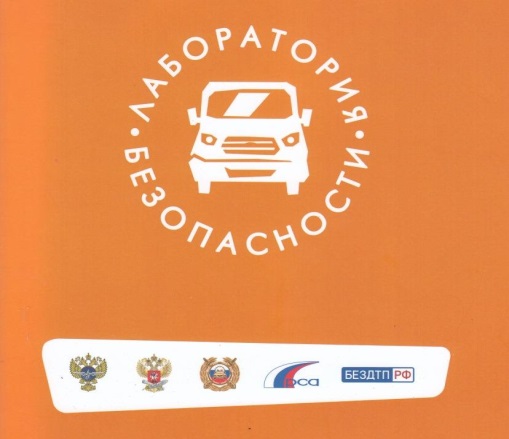 В ноябре в Волгоградской области зарегистрированы дорожно-транспортные происшествия, участниками которых стали  дети. С участием детей-пассажиров ДТП произошли в Калачевском, Городищенском, Руднянском, Урюпинском, Михайловском муниципальных районах Волгоградской области, в Ворошиловском районе Волгограда, г. Волжский.С участием детей-пешеходов ДТП произошли происшествия в г. Волжский, в Центральном районе Волгограда.Последнее время как никогда стали модными мототранспортные средства.  И как ни печально, владеют и управляют ими подростки,   молодежь,   которые еще не научились ценить жизнь,   причем родители сами покупают им опасные   "игрушки",   подвергая     своими действиями их жизнь опасности. Участились случаи ДТП с участием детей-водителей, не имеющих права управления соответствующей категорией транспортных средств, таких как квадроцикл, мотоцикл, скутер. Подобные происшествия зафиксированы в Калачевском, Среднеахтубинском, Светлоярском муниципальных  районах Волгоградской области. Уважаемые родители и педагоги! Проведите дополнительный инструктаж с детьми по соблюдению Правил дорожного движения и разъясните последствия пренебрежения ими. Позаботьтесь о безопасности детей во время поездок на автомобиле: не допускайте нарушений правил перевозки юных пассажиров, а также демонстрируйте личным примером обязательное выполнения правил дорожной безопасности.С уважением, "Лаборатория безопасности"